___________________________________________________________________________________________________________________________________________________________________________________________________________________________________________________________________________________________________________________________________________________________________________________________________________________________________________________________________________________________________________________________________________________________________________________________________________________________________________________________________________________________________________________________________________________________________________________________________________________________________________________________________________________________________________________________________________________________________________________________________________________________________________________________________________________________________________________________________________________________________________________________________________________196128, Санкт-Петербург г, Новоизмайловский пр-кт, дом № 4, литера А, офис 14НПРАЙС-ЛИСТНА БУХГАЛТЕРСКОЕ ОБСЛУЖИВАНИЕ*Количество операций определяется  по банковской выписке /кассеСтоимость оказываемых услуг увеличивается при следующих условиях:СОПУТСТВУЮЩИЕ БУХГАЛТЕРСКИЕ УСЛУГИКАДРОВОЕ ДЕЛОПРОИЗВОДСТВОЮРИДИЧЕСКИЕ УСЛУГИ*Консультации (подбор ОКВЭД, системы налогообложения), подготовка пакета документов для регистрации, сопровождение к нотариусу, оплата гос. пошлины за регистрацию , подача документов в ФНС, получение документов в ФНС, изготовление печати на ручной оснастке, получение свидетельств ФСС/ПФР 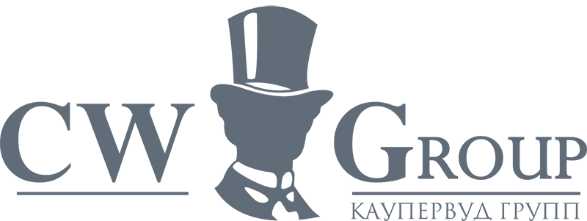 Общество с ограниченной ответственностью«КАУПЕРВУД ГРУПП»ЕНВДЕНВДЕНВДЕНВДНаименование услугУслугиТорговляПроизводствоДо 10 операций в месяц4 000,005 000,006 000,00До 30 операций в месяц5 000,006 000,007 000,00До 50 операций в месяц7 000,008 000,009 000,00До 100 операций в месяц9 000,0010 000,0012 000,00До 150 операций в месяц12 000,0014 000,0016 000,00До 200 операций в месяц16 000,0018 000,0020 000,00До 300 операций в месяц20 000,0022 000,0024 000,00УСН 6% ДоходыУСН 6% ДоходыУСН 6% ДоходыУСН 6% ДоходыНаименование услугУслугиТорговляПроизводствоДо 10 операций в месяц4 500,005 500,006 500,00До 30 операций в месяц5 500,006 500,007 500,00До 50 операций в месяц7 500,008 500,009 500,00До 100 операций в месяц9 500,0010 500,0012 500,00До 150 операций в месяц12 500,0014 500,0016 500,00До 200 операций в месяц16 500,0018 500,0020 500,00До 300 операций в месяц20 500,0022 500,0024 500,00УСН 7% Доходы -РасходыУСН 7% Доходы -РасходыУСН 7% Доходы -РасходыУСН 7% Доходы -РасходыНаименование услугУслугиТорговляПроизводствоДо 10 операций в месяц5 500,006 500,007 500,00До 30 операций в месяц6 500,007 500,008 500,00До 50 операций в месяц8 000,0010 000,0012 000,00До 100 операций в месяц12 000,0014 000,0016 000,00До 150 операций в месяц16 000,0018 000,0020 000,00До 200 операций в месяц20 000,0022 000,0025 000,00До 300 операций в месяц25 000,0028 000,0030 000,00ТСНОТСНОТСНОТСНОНаименование услугУслугиТорговляПроизводствоДо 10 операций в месяц6 000,007 000,008 000,00До 30 операций в месяц7 500,008 500,0010 000,00До 50 операций в месяц10 000,0013 000,0015 000,00До 100 операций в месяц15 000,0018 000,0020 000,00До 150 операций в месяц20 000,0023 000,0025 000,00До 200 операций в месяц25 000,0028 000,0030 000,00До 300 операций в месяц30 000,0033 000,0035 000,00Количество работников в организации до 5 человекВключено в бухгалтерское обслуживаниеКоличество работников в организации от 5 до 10 человек+10%Количество работников в организации от 10 до 20 человек+20%Количество работников в организации от 20 до 50 человек+30%Количество работников в организации от 50 до 80  человек+50%Количество работников в организации от 80 до 100 человек+60%Наличие ККМ+10%Наличие Валютных счетов+20%Наличие ВЭД+50%Смешанная схема налогообложения +15%Формирование первичной документации сотрудниками нашей компанииДо 30 операций в месяц+10%До 50 операций в месяц+15%До 100 операций в месяц+20%До 150 операций в месяц+30%Работа с банковскими счетами компании через систему банк-клиентДо 30 операций в месяц+10%До 50 операций в месяц+20%До 100 операций в месяц+30%До 150 операций в месяц+40%Отсутствует финансовая деятельности  («нулевая отчетность»)Отсутствует финансовая деятельности  («нулевая отчетность»)Упрощённая система налогообложения УСН2 000 рублей / кварталТрадиционная система налогообложения ТСНО3 000 рублей / кварталГодовая отчетность (УСН и ТОСН) для ООО4 000 рублейГодовая отчетность (УСН и ТОСН) для ИП2 000 рублейПодготовка и подача отчетности по форме СЗВ-М300 рублейРазовое формирование отчетности (не нулевой)Разовое формирование отчетности (не нулевой)Отчетность ФСС1 000 рублейОтчетность ФНС (зарплатная)1 000 рублейОтчетность ФНС 2 000 рублейКонсультацииКонсультацииПисьменная консультация1 500 рублейУстная консультация1 000 рублей/ часВосстановление бухгалтерского учета5 000 рублей один раб. / деньВыездной/Приходящий бухгалтер2 000 рублей / выездПодключение Электронной отчетностиот 2 000 рублейУчетная политикаБЕСПЛАТНОЕжемесячное сопровождение организации по ведению кадрового делопроизводстваЕжемесячное сопровождение организации по ведению кадрового делопроизводстваПри численности до 5 человекот 3 000 рублей в месяцПри численности от 5 до 10 человекот 5 000 рублей в месяцПри численности свыше 10 человек за каждого дополнительного сотрудника400 рублей в месяцПодготовка пакета документов для регистрацииИП1 000 рублейПодготовка пакета документов для регистрацииООО1 500 рублейПодготовка пакета документов для регистрацииОА/ПАО2 000 рублейПодача и получение документов ФНСИП2 000 рублейПодача и получение документов ФНСООО2 500 рублейПодача и получение документов ФНСОА/ПАО3 000 рублейРЕГИСТРАЦИЯ ПОД КЛЮЧ *ИП6 000 рублейРЕГИСТРАЦИЯ ПОД КЛЮЧ *ООО12 000 рублейИзготовление Печатьна ручной оснастке450 рублейИзготовление Печатьна автоматической оснастке750 рублейИзготовление Печатьна оснастке «маус»850 рублейПредоставление Юридического адресаПредоставление Юридического адресаот 5 000 рублей   до 25 000 рублейОткрытие расчетного счетаОткрытие расчетного счетаот 1 500 рублейв банках партнеров БЕСПЛАТНОСопутствующие услугиСопутствующие услугиСопутствующие услугиПолучение выписок ЕГРЮЛ, ЕГРИП.Получение выписок ЕГРЮЛ, ЕГРИП.1 000 рублейПолучение дубликатов учредительных документов, свидетельствПолучение дубликатов учредительных документов, свидетельствот 1 000 рублейСмена Юридического адресаСмена Юридического адреса3 000 рублейСмена РуководителяСмена Руководителя2 000 рублейСмена состава участниковСмена состава участников4 000 рублейСмена кодов ОКВЭДСмена кодов ОКВЭД2 000 рублейСмена наименованияСмена наименования3 000 рублейИзменение Уставного капиталаИзменение Уставного капитала3 500 рублейПолучение уведомления из ПФР, ФСС, ПетростатаПолучение уведомления из ПФР, ФСС, Петростата1 000 рублейЛиквидацияЛиквидацияЛиквидацияПодготовка заявления о ликвидации ИППодготовка заявления о ликвидации ИП1 000 рублейЛиквидация ИПЛиквидация ИП3 000 рублейПодготовка документов о ликвидации ОООПодготовка документов о ликвидации ООО10 000 рублейЛиквидация ОООЛиквидация ООО25 000 рублейАльтернативная ликвидацияАльтернативная ликвидацияДоговорная